Фотоотчет праздника «День счастья».Для детей подготовительной группыМАДОУ «Детский сад № 14»(корпус 2) от 20.03.2020Цель:  Формировать  у детей желание быть счастливымиЗадачи: Развивать наглядно-образное мышление: мыслительные операции анализа, сравнения, обобщения Обогащать жизненные впечатления детейПознакомить детей с музыкальным видеоматериалом о счастье         Беседа « Расскажи, что значит для тебя счастье»                                     Игра « Подари другу счастье»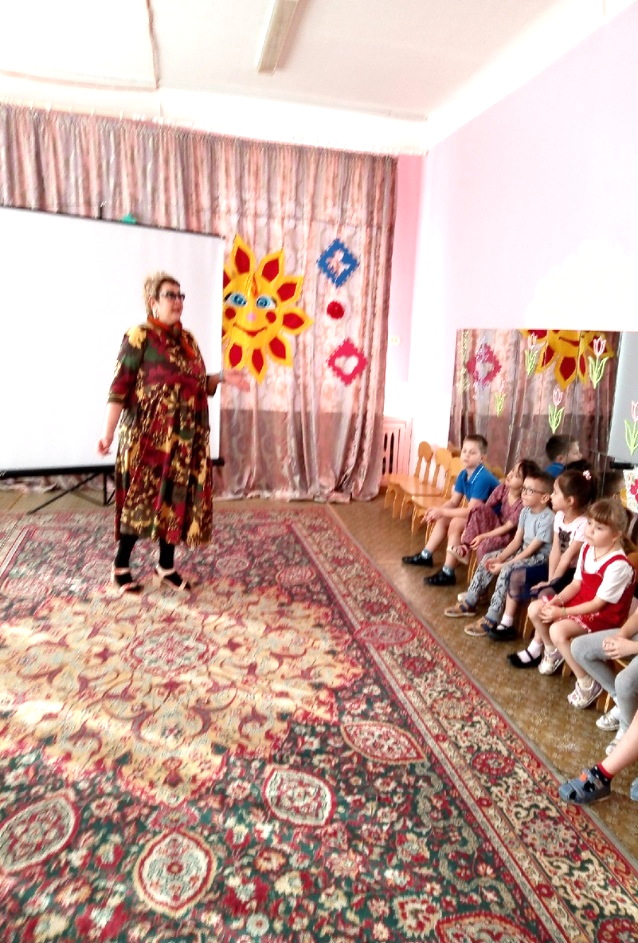 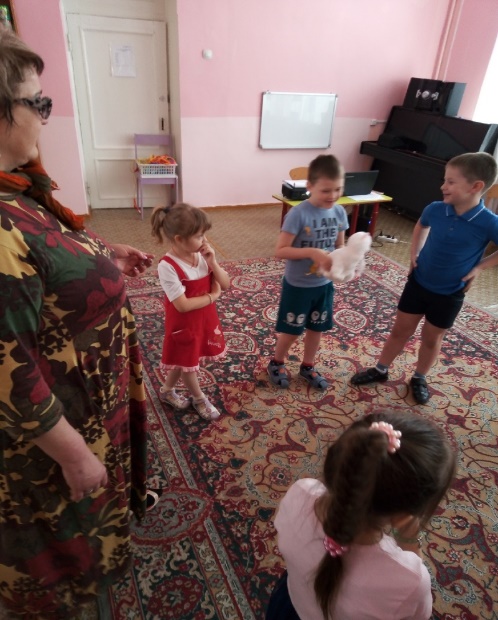                                                                              Просмотр и анализ мультфильма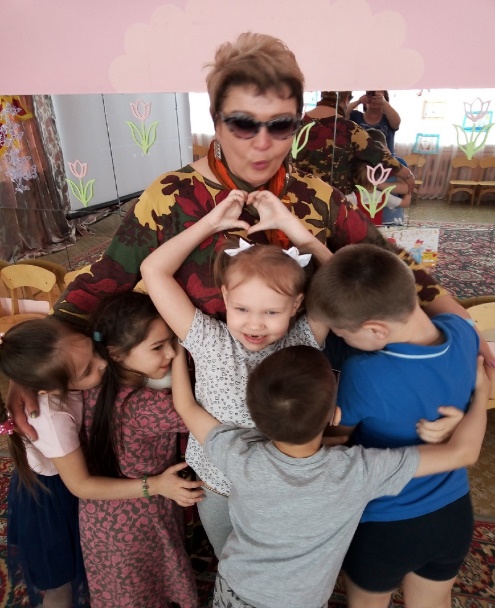                                                                                « Как ослик счастье искал»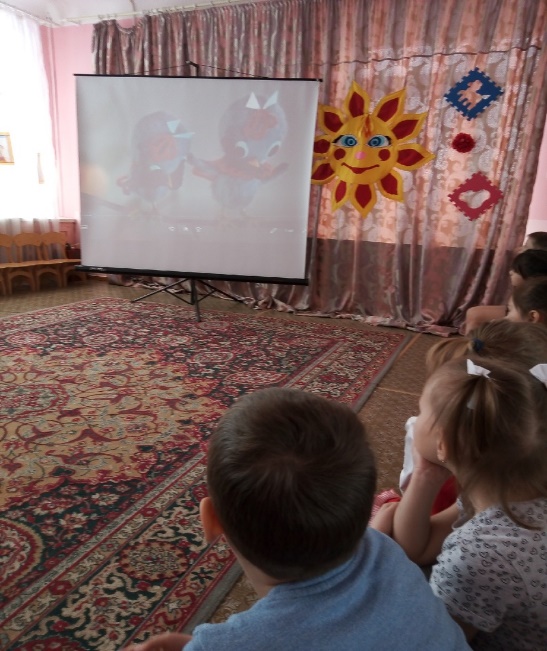       Музыкальная игра «Обнимашки